Český jazyk 28. 5. Hra – Power pointová prezentace KufrUčebnice str. 214 214 / 8b – ústně zdůvodňovatZopakujte si vzory podstatných jmen rodu mužského, ženského a středního.Jak poznám rod mužský životný a neživotný? Porovnávám 1. a 4. pád (VIDÍM).Muž, vidím muže – změna = RMŹStroj, vidím stroj – stejné  = RMN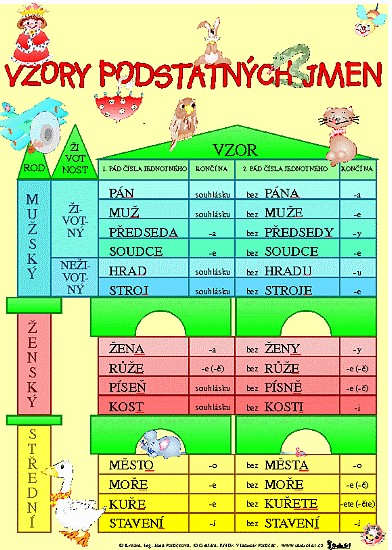 214 / 9 – do sešitu si udělat čtyři sloupce a přiřazovat ke vzoru (MYSLÍM, ŽE PŘEDSEDA A SOUDCE TAM NENÍ).214 / 10Prvních 5 vět do sešitu – společná kontrola a oprava.Poslechněte si tuto píseňhttps://www.youtube.com/watch?v=p3y4XQ4B4VwPracujte vždy na daném řádku s textem písně:Jednou mi drahá říká:
Miláčku, já chci kočku				doplňte uvozovky
Já na to, že chci spíš psa
A jeli jsme pro kočkuV útulku v Měcholupech
Maj dobrej výběr, zdá se				vypiš slova nespisovná________________________
Kočky jsou zcela zdarma
Jen očkování za patnáct setPo dlouhým vybírání
Diskuzích a dvou hádkách			v jakém pádě je číslovka dvou?___________
Jedno z koťátek jemně sevře
Můj prst ve svých drápkáchfotkyA volba byla jasná
Má drahá slzy suší				proč je Y ve slově slzy?_______________________
Co si však vezem domů
To ani jeden z nás netušíRef. Mám doma kočku, mám ji rád
Je to skvělý kamarád				proč je Y ve slově skvělý?__________________
Jen od tý doby, co ji znám
Mám ruce nohy samej šrámDávno už se nemazlí				v jaké čase je sloveso nemazlí?____________________
Žít s ní je pro zdraví fakt zlý			podle jakého vzoru skloňujeme slovo zdraví?_________
Každý den projdu terorem
Mám nejspíš kočku s errorem			kde jinde se používá slovo error?____________Prvních pár dnů soužití
Vše vypadá nevinně				proč jsou ve slově nevinně dvě nn?________________
Koťátko v náručí spí
A pak zkadí půlku kuchyněProstě nic, co nečekáš
Když útulek zaručí
Že kočička se po pár týdnech
Na záchůdek naučíJenže pár měsíců je pryč
Záchod zeje prázdnotou				co znamená zeje prázdnotou?__________________
Bytem čpí příšernej smrad			jak řekneš spisovně smrad?___________________
Za kočkou lítám s lopatouKdyž jí zkusím pomoct sám
Na záchod ji přemístit
Zvládne mi dlaně rozdrásat (AU)			najdi citoslovce_____________
A ještě potřísnitRef. Mám doma kočku, mám ji rád
Je to skvělý kamarád
Jen od tý doby, co ji znám
Mám ruce nohy samej šrámDávno už se nemazlí
Žít s ní je pro zdraví fakt zlý			jaký je první pád zájmena ní?_______________
Každý den projdu terorem
Mám nejspíš kočku s erroremZa noc nejmíň pětkrát				jaký druh číslovky je číslovka pětkrát?______________
Jí okno otevřít jdu
Pak v práci šéf se zeptá
Proč vždy tak ospalý přijduŽe občas hrdě nám dvoum			nahraď dvoum správným spisovným tvarem_________
Donese zakouslou myš
Poznáš až ráno když se				doplň čárku do tohoto řádku
S torzem myši v ústech vzbouzíšTak jsme si dobrovolně
Pořídili katastrofu
Stálo nás to patnáct stovek
A jednu zbrusu novou sofu			co znamená sofu?_____Kouše, škrábe, drásá
No prostě je to krása
Tváří se tak roztomile
Zvlášť, když se mi rejpe v žíleRef. Mám doma kočku, mám ji rád
Je to skvělý kamarád
Jen od tý doby, co ji znám			podle jakého vzoru se skloňuje slovo doba?___________
Mám ruce nohy samej šrámDávno už se nemazlí
Žít s ní je pro zdraví fakt zlý
Každý den projdu terorem
Mám nejspíš kočku...Ráda dlouze sedá v okně				jaký slovní druh je slovo dlouze?_______________
Anebo ve dveřích
Bůh ví, proč nejradši v zimě
Když venku padá sníhKdyž pak v bytě máme mínus dvacet		zapiš číslem minus dvacet_____________
Tak nás zahřívá
Aspoň pocit, že v tu chvíli naši
krev neprolívá
OU!Ref. Mám doma kočku, mám ji rád
Je to skvělý kamarád
Jen od tý doby, co ji znám
Mám ruce nohy samej šrámDávno už se nemazlí
Žít s ní je pro zdraví fakt zlý			najdi předložky__________________
Každý den projdu teroremMám nejspíš kočku s erroremMŇAU						ve slově mňau je schované ještě jedno citoslovce, jaké?_Máte doma nějakého mazlíčka? Popište jeho dobré a špatné vlastnosti.Vyberte si jeden z obrázků a popište kočku na obrázku.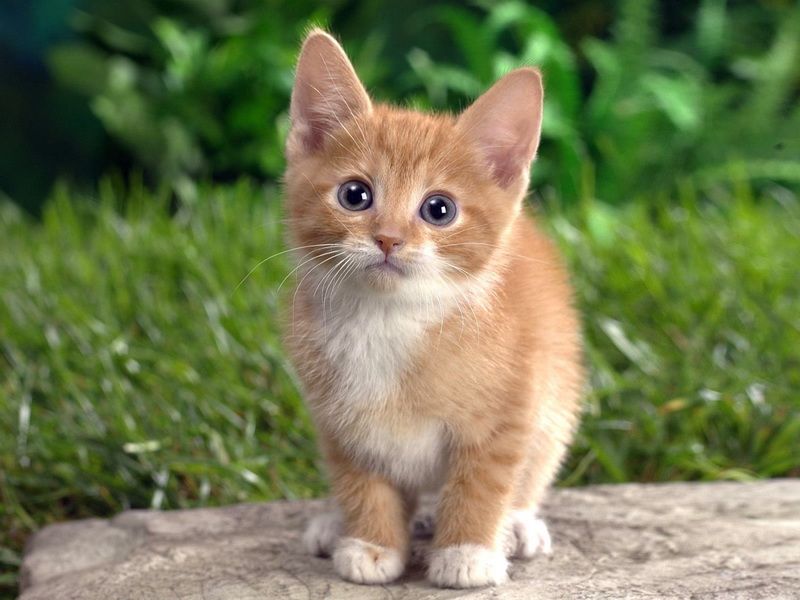 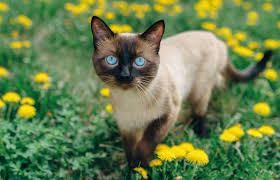 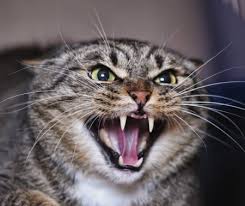 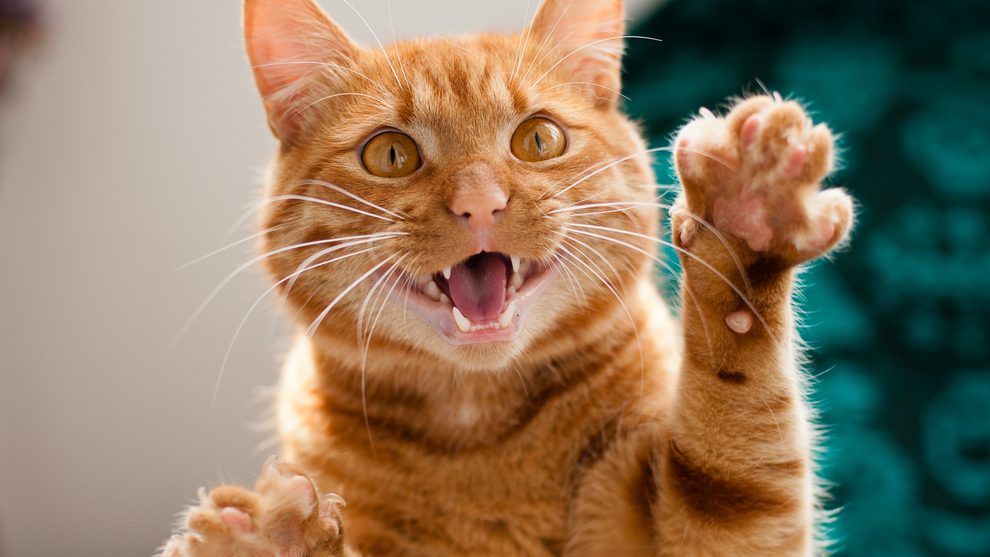 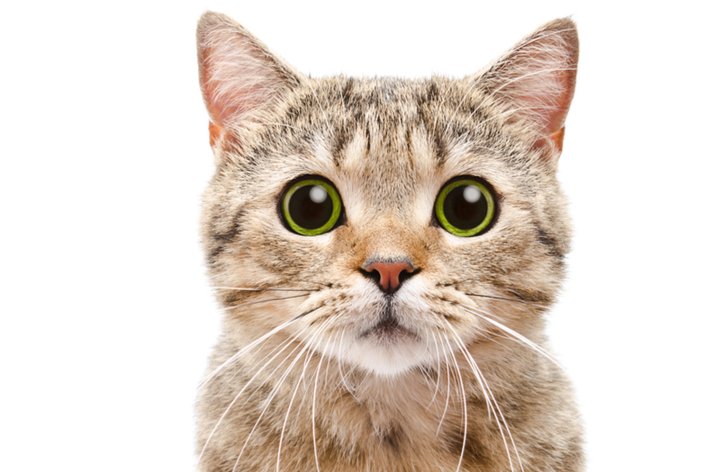 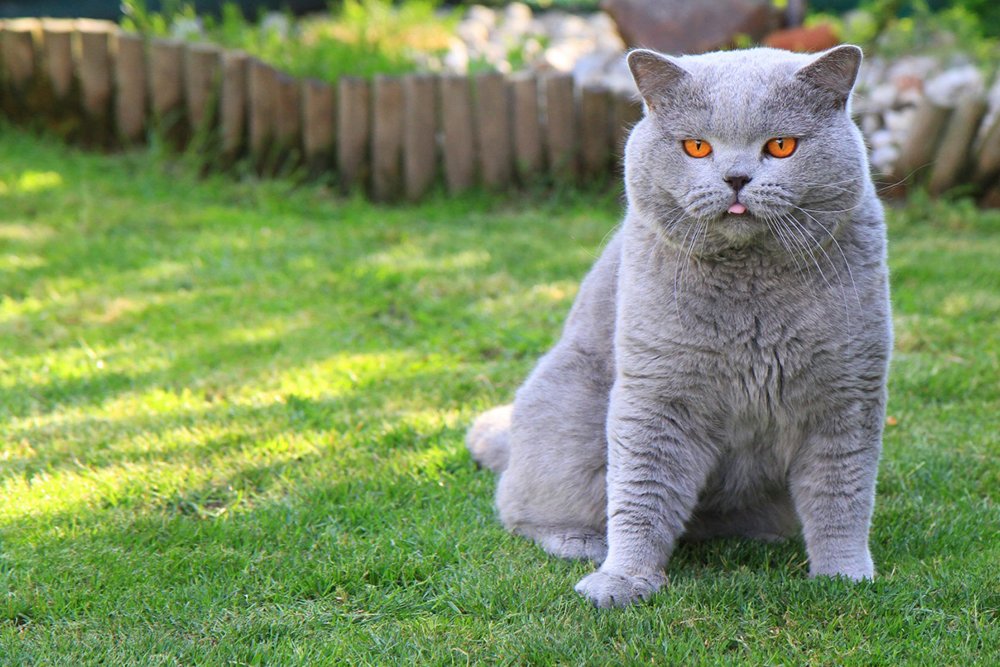 Zkuste ke každé kočce vymyslet přímou řeč toho, co by asi zrovna řekla, kdyby uměla mluvit.PÁNMUŽHRADSTROJ